CUPRINSContextPrezentul material este elaborat în cadrul proiectului Certificarea activităților Consiliului Județean Argeș și dezvoltarea abilităților personalului în concordanță cu prevederile SCAP,  Cod SIPOCA /MYSMIS: 459/118741, derulat de Consiliul Județean Argeș și finanțat prin intermediul Programului Operațional Capacitate Administrativă 2014-2020, ce are ca finalitate implementarea și certificarea sistemului de management al calității conform standardului ISO 9001:2015 la nivelul Consiliului Județean Argeș.Materialul de față constituie o primă evaluare premergătoare certificării sistemului de management al calității la nivelul Consiliului Județean Argeș, realizată pe baza instrumentului de audit privind evaluarea conformității sistemului de management al calității și performanței (cod IAC-01), realizată de către elaborator având ca element de referință următoarele input-uri:situația existentă la data de 21.09.2018 la nivelul Consiliului Județean Argeșevoluțiile înregistrate în perioada 21.09.2018 - 21.02.2019 în ceea ce privește documentarea și conformarea sistemului de management al performanței și calității;livrabilele (documentele) propuse de către Synesis Partners S.R.L. ca elemente premergătoare certificării sistemului de management al calității;recomandările formulare de către S.C. Synesis Partners S.R.L. pentru asigurarea unui grad cât ai ridicat de conformitate a proceselor și activităților Consiliului Județean Argeș cu cerințele referențialului ISO 9001:2015. Documentul vizează aplicarea chestionarului pentru auditarea sistemului de management al performanței și calității și ulterior identificarea zonelor de conformitate/neconformitate identificate pe marginea informațiilor disponibile la momentul evaluării.Aplicarea chestionarului pentru auditarea sistemului de management al performanței și calității la nivelul Consiliului Județean ArgeșRaport de monitorizare a implementării sistemului integrat al managementului calității și performanței în cadrul Consiliului Județean ArgeșÎn Figura nr. 1 este ilustrat gradul de îndeplinire a cerințelor referențialului ISO 9001:2015, în perspectiva implementării sistemului de management al calității. Se constată faptul că 2 dintre cerințe sunt implementare integral (cerința 7.5) și cerința (5.1), iar 2 dintre cerințe nu sunt implementate (cerința 10 și cerința 5.3). Restul cerințelor sunt implementare în proporție mai mare de 50%. 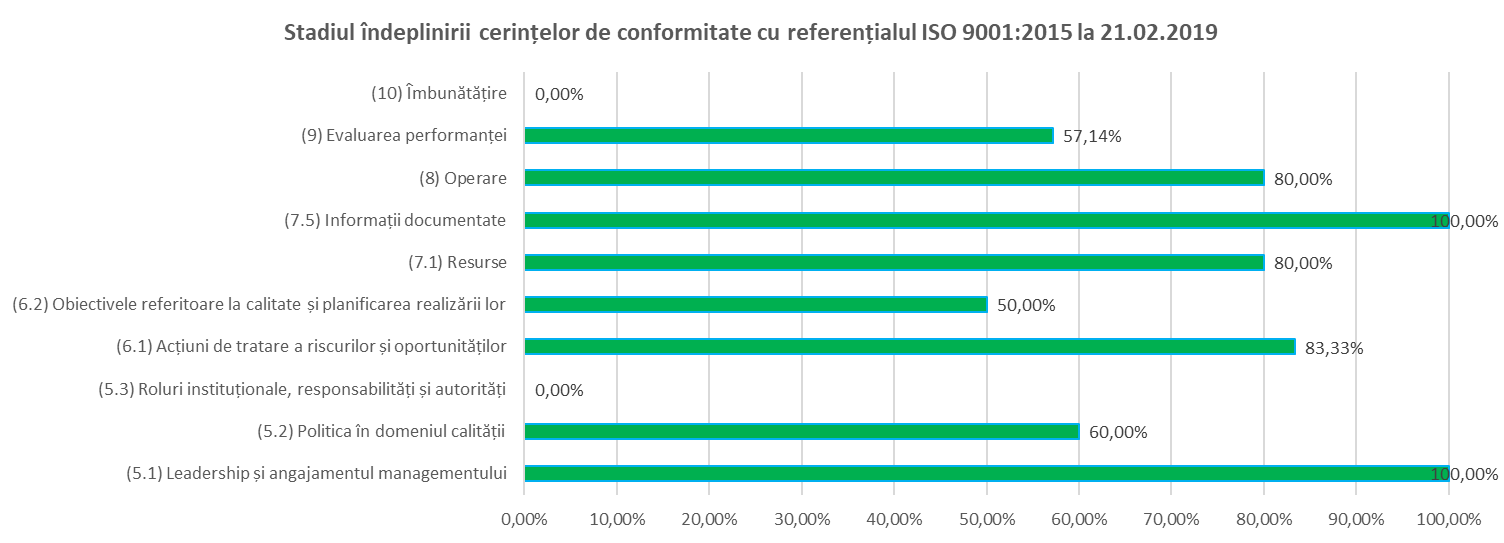 Figura nr. 1. Stadiul îndeplinirii cerințelor de conformitate cu referențialul ISO 9001:2015 la 21.02.2019ConcluziiApreciem faptul că există premisele ca până la data auditului de certificare să fie îndeplinite integral 7 dintre cele 10 cerințe analizate, iar restul de 3 să fie îndeplinite într-o proporție mai mare de 70%. La momentul curent, stadiul global al implementării sistemului de management al calității și performanței la nivelul Consiliului Județean Argeș este de 66,07%.***UAT Județul ArgeșUAT Județul ArgeșCod documentCod documentIAC-CH-1IAC-CH-1Chestionar pentru auditarea sistemului de management al performanței și calității de către conducătorul unității / RMCChestionar pentru auditarea sistemului de management al performanței și calității de către conducătorul unității / RMCPag. 1 din 3UAT Județul ArgeșUAT Județul ArgeșData aprobăriiData aprobării21.02.201921.02.2019Chestionar pentru auditarea sistemului de management al performanței și calității de către conducătorul unității / RMCChestionar pentru auditarea sistemului de management al performanței și calității de către conducătorul unității / RMCPag. 1 din 3UAT Județul ArgeșUAT Județul ArgeșEdițiaEdiția121.02.2019Chestionar pentru auditarea sistemului de management al performanței și calității de către conducătorul unității / RMCChestionar pentru auditarea sistemului de management al performanței și calității de către conducătorul unității / RMCPag. 1 din 3UAT Județul ArgeșUAT Județul ArgeșReviziaRevizia021.02.2019Chestionar pentru auditarea sistemului de management al performanței și calității de către conducătorul unității / RMCChestionar pentru auditarea sistemului de management al performanței și calității de către conducătorul unității / RMCPag. 1 din 3Numele persoanei care aplică chestionarulNumele persoanei care aplică chestionarulS.C. Synesis Partners S.R.L.S.C. Synesis Partners S.R.L.S.C. Synesis Partners S.R.L.Data aplicării chestionarului21.02.201921.02.201921.02.2019ITEMI EVALUAȚIITEMI EVALUAȚIITEMI EVALUAȚIITEMI EVALUAȚIITEMI EVALUAȚIITEMI EVALUAȚIITEMI EVALUAȚIITEMI EVALUAȚIITEMI EVALUAȚINr. Crt.Cerința de conformitate cf. ISO 9001:2015Cerința de conformitate cf. ISO 9001:2015ITEM evaluatITEM evaluatITEM evaluatITEM evaluatRezultatul evaluăriiRezultatul evaluării1(5.1) Leadership și angajamentul managementului(5.1) Leadership și angajamentul managementuluiExistă un Manual al Calității?Există un Manual al Calității?Există un Manual al Calității?Există un Manual al Calității?Da                             Nu Da                             Nu 1(5.1) Leadership și angajamentul managementului(5.1) Leadership și angajamentul managementuluiManualul Calității este actualizat conform standardului de referință?Manualul Calității este actualizat conform standardului de referință?Manualul Calității este actualizat conform standardului de referință?Manualul Calității este actualizat conform standardului de referință?Da                             Nu Da                             Nu 1(5.1) Leadership și angajamentul managementului(5.1) Leadership și angajamentul managementuluiManualul Calității este compatibil cu procesele care au loc în cadrul instituției?Manualul Calității este compatibil cu procesele care au loc în cadrul instituției?Manualul Calității este compatibil cu procesele care au loc în cadrul instituției?Manualul Calității este compatibil cu procesele care au loc în cadrul instituției?Da                             Nu Da                             Nu 1(5.1) Leadership și angajamentul managementului(5.1) Leadership și angajamentul managementuluiExistă corelare între prevederile din Manualul Calității și procesele/activitățile din cadrul instituției?Există corelare între prevederile din Manualul Calității și procesele/activitățile din cadrul instituției?Există corelare între prevederile din Manualul Calității și procesele/activitățile din cadrul instituției?Există corelare între prevederile din Manualul Calității și procesele/activitățile din cadrul instituției?Da                             Nu Da                             Nu 1(5.1) Leadership și angajamentul managementului(5.1) Leadership și angajamentul managementuluiExistă definite obiective ale calității?Există definite obiective ale calității?Există definite obiective ale calității?Există definite obiective ale calității?Da                             Nu Da                             Nu 1(5.1) Leadership și angajamentul managementului(5.1) Leadership și angajamentul managementuluiSunteți mulțumit de funcționarea sistemului de management al calității?Sunteți mulțumit de funcționarea sistemului de management al calității?Sunteți mulțumit de funcționarea sistemului de management al calității?Sunteți mulțumit de funcționarea sistemului de management al calității?Da                             Nu Da                             Nu 2(5.2) Politica în domeniul calității(5.2) Politica în domeniul calitățiiExistă politica instituției în domeniul calității (angajamentul conducerii)?Există politica instituției în domeniul calității (angajamentul conducerii)?Există politica instituției în domeniul calității (angajamentul conducerii)?Există politica instituției în domeniul calității (angajamentul conducerii)?Da                             Nu  Da                             Nu  2(5.2) Politica în domeniul calității(5.2) Politica în domeniul calitățiiA fost actualizată politica instituției în domeniul calității în anul în curs? A fost actualizată politica instituției în domeniul calității în anul în curs? A fost actualizată politica instituției în domeniul calității în anul în curs? A fost actualizată politica instituției în domeniul calității în anul în curs? Da                             Nu Da                             Nu 2(5.2) Politica în domeniul calității(5.2) Politica în domeniul calitățiiPolitica în domeniul calității este motivațională?Politica în domeniul calității este motivațională?Politica în domeniul calității este motivațională?Politica în domeniul calității este motivațională?Da                             Nu Da                             Nu 2(5.2) Politica în domeniul calității(5.2) Politica în domeniul calitățiiPolitica în domeniul calității a fost comunicată tuturor angajaților și afișată la mod vizibil în instituție?Politica în domeniul calității a fost comunicată tuturor angajaților și afișată la mod vizibil în instituție?Politica în domeniul calității a fost comunicată tuturor angajaților și afișată la mod vizibil în instituție?Politica în domeniul calității a fost comunicată tuturor angajaților și afișată la mod vizibil în instituție?Da                             Nu Da                             Nu 2(5.2) Politica în domeniul calității(5.2) Politica în domeniul calitățiiAngajații cunosc politica în domeniul calității și obiectivele în domeniul calitățiiAngajații cunosc politica în domeniul calității și obiectivele în domeniul calitățiiAngajații cunosc politica în domeniul calității și obiectivele în domeniul calitățiiAngajații cunosc politica în domeniul calității și obiectivele în domeniul calitățiiDa                             Nu Da                             Nu 3(5.3) Roluri instituționale, responsabilități și autorități(5.3) Roluri instituționale, responsabilități și autoritățiExistă desemnat un responsabil cu managementul calității?Există desemnat un responsabil cu managementul calității?Există desemnat un responsabil cu managementul calității?Există desemnat un responsabil cu managementul calității?Da                             Nu Da                             Nu 3(5.3) Roluri instituționale, responsabilități și autorități(5.3) Roluri instituționale, responsabilități și autoritățiResponsabilul cu managementul calității se implică activ în menținerea sistemului de management al calității?Responsabilul cu managementul calității se implică activ în menținerea sistemului de management al calității?Responsabilul cu managementul calității se implică activ în menținerea sistemului de management al calității?Responsabilul cu managementul calității se implică activ în menținerea sistemului de management al calității?Da                             Nu Da                             Nu 3(5.3) Roluri instituționale, responsabilități și autorități(5.3) Roluri instituționale, responsabilități și autoritățiExistă un compartiment distinct responsabil de implementarea și menținerea sistemului de management al calității?Există un compartiment distinct responsabil de implementarea și menținerea sistemului de management al calității?Există un compartiment distinct responsabil de implementarea și menținerea sistemului de management al calității?Există un compartiment distinct responsabil de implementarea și menținerea sistemului de management al calității?Da                             Nu Da                             Nu 3(5.3) Roluri instituționale, responsabilități și autorități(5.3) Roluri instituționale, responsabilități și autoritățiResponsabilul cu managementul calității are calificările relevante pentru această poziție?Responsabilul cu managementul calității are calificările relevante pentru această poziție?Responsabilul cu managementul calității are calificările relevante pentru această poziție?Responsabilul cu managementul calității are calificările relevante pentru această poziție?Da                             Nu Da                             Nu 3(5.3) Roluri instituționale, responsabilități și autorități(5.3) Roluri instituționale, responsabilități și autoritățiExistă un auditor în domeniul calității pentru fiecare 50 de angajați ai instituției?Există un auditor în domeniul calității pentru fiecare 50 de angajați ai instituției?Există un auditor în domeniul calității pentru fiecare 50 de angajați ai instituției?Există un auditor în domeniul calității pentru fiecare 50 de angajați ai instituției?Da                             Nu Da                             Nu 3(5.3) Roluri instituționale, responsabilități și autorități(5.3) Roluri instituționale, responsabilități și autoritățiResponsabilul cu managementul calității participă la instruiri anuale cu privire la sistemul de management?Responsabilul cu managementul calității participă la instruiri anuale cu privire la sistemul de management?Responsabilul cu managementul calității participă la instruiri anuale cu privire la sistemul de management?Responsabilul cu managementul calității participă la instruiri anuale cu privire la sistemul de management?Da                             Nu Da                             Nu 3(5.3) Roluri instituționale, responsabilități și autorități(5.3) Roluri instituționale, responsabilități și autoritățiResponsabilul cu managementul calității are prevăzute în fișa postului în mod clar sarcinile, competențele și responsabilitățile care îi revin în virtutea acestei poziții?Responsabilul cu managementul calității are prevăzute în fișa postului în mod clar sarcinile, competențele și responsabilitățile care îi revin în virtutea acestei poziții?Responsabilul cu managementul calității are prevăzute în fișa postului în mod clar sarcinile, competențele și responsabilitățile care îi revin în virtutea acestei poziții?Responsabilul cu managementul calității are prevăzute în fișa postului în mod clar sarcinile, competențele și responsabilitățile care îi revin în virtutea acestei poziții?Da                             Nu Da                             Nu 4(6.1) Acțiuni de tratare a riscurilor și oportunităților(6.1) Acțiuni de tratare a riscurilor și oportunitățilorExistă o procedură de sistem actualizată privind managementul riscurilor?Există o procedură de sistem actualizată privind managementul riscurilor?Există o procedură de sistem actualizată privind managementul riscurilor?Există o procedură de sistem actualizată privind managementul riscurilor?Da                             Nu Da                             Nu 4(6.1) Acțiuni de tratare a riscurilor și oportunităților(6.1) Acțiuni de tratare a riscurilor și oportunitățilorExistă un registru al riscurilor?Există un registru al riscurilor?Există un registru al riscurilor?Există un registru al riscurilor?Da                             Nu Da                             Nu 4(6.1) Acțiuni de tratare a riscurilor și oportunităților(6.1) Acțiuni de tratare a riscurilor și oportunitățilorRegistrul riscurilor regrupează riscuri de la nivelul tuturor proceselor identificate?Registrul riscurilor regrupează riscuri de la nivelul tuturor proceselor identificate?Registrul riscurilor regrupează riscuri de la nivelul tuturor proceselor identificate?Registrul riscurilor regrupează riscuri de la nivelul tuturor proceselor identificate?Da                             Nu Da                             Nu 4(6.1) Acțiuni de tratare a riscurilor și oportunităților(6.1) Acțiuni de tratare a riscurilor și oportunitățilorRiscurile sunt cuantificate și propuse măsuri de tratare a acestora?Riscurile sunt cuantificate și propuse măsuri de tratare a acestora?Riscurile sunt cuantificate și propuse măsuri de tratare a acestora?Riscurile sunt cuantificate și propuse măsuri de tratare a acestora?Da                             Nu Da                             Nu 4(6.1) Acțiuni de tratare a riscurilor și oportunităților(6.1) Acțiuni de tratare a riscurilor și oportunitățilorRiscurile sunt evaluate în mod obiectiv?Riscurile sunt evaluate în mod obiectiv?Riscurile sunt evaluate în mod obiectiv?Riscurile sunt evaluate în mod obiectiv?Da                             Nu Da                             Nu 4(6.1) Acțiuni de tratare a riscurilor și oportunităților(6.1) Acțiuni de tratare a riscurilor și oportunitățilorExistă o persoană responsabilă cu managementul riscurilor la nivelul instituției?Există o persoană responsabilă cu managementul riscurilor la nivelul instituției?Există o persoană responsabilă cu managementul riscurilor la nivelul instituției?Există o persoană responsabilă cu managementul riscurilor la nivelul instituției?Da                             Nu Da                             Nu 5(6.2) Obiectivele referitoare la calitate și planificarea realizării lor(6.2) Obiectivele referitoare la calitate și planificarea realizării lorExistă obiective referitoare la calitate prevăzute în Manualul Calității?Există obiective referitoare la calitate prevăzute în Manualul Calității?Există obiective referitoare la calitate prevăzute în Manualul Calității?Există obiective referitoare la calitate prevăzute în Manualul Calității?Da                             Nu Da                             Nu 5(6.2) Obiectivele referitoare la calitate și planificarea realizării lor(6.2) Obiectivele referitoare la calitate și planificarea realizării lorObiectivele referitoare la calitate au fost atinse în totalitate?Obiectivele referitoare la calitate au fost atinse în totalitate?Obiectivele referitoare la calitate au fost atinse în totalitate?Obiectivele referitoare la calitate au fost atinse în totalitate?Da                             Nu Da                             Nu 5(6.2) Obiectivele referitoare la calitate și planificarea realizării lor(6.2) Obiectivele referitoare la calitate și planificarea realizării lorAu fost stabilite obiective referitoare la calitate pentru perioada următoare?Au fost stabilite obiective referitoare la calitate pentru perioada următoare?Au fost stabilite obiective referitoare la calitate pentru perioada următoare?Au fost stabilite obiective referitoare la calitate pentru perioada următoare?Da                             Nu Da                             Nu 5(6.2) Obiectivele referitoare la calitate și planificarea realizării lor(6.2) Obiectivele referitoare la calitate și planificarea realizării lorObiectivele stabilite în domeniul calității sunt SMART?Obiectivele stabilite în domeniul calității sunt SMART?Obiectivele stabilite în domeniul calității sunt SMART?Obiectivele stabilite în domeniul calității sunt SMART?Da                             Nu Da                             Nu 6(7.1) Resurse(7.1) ResurseAu fost alocate resurse pentru școlarizarea personalului în domeniul calității?Au fost alocate resurse pentru școlarizarea personalului în domeniul calității?Au fost alocate resurse pentru școlarizarea personalului în domeniul calității?Au fost alocate resurse pentru școlarizarea personalului în domeniul calității?Da                             Nu Da                             Nu 6(7.1) Resurse(7.1) ResurseAu fost alocate resurse pentru implementarea și menținerea sistemului de management al calității?Au fost alocate resurse pentru implementarea și menținerea sistemului de management al calității?Au fost alocate resurse pentru implementarea și menținerea sistemului de management al calității?Au fost alocate resurse pentru implementarea și menținerea sistemului de management al calității?Da                             Nu Da                             Nu 6(7.1) Resurse(7.1) ResurseResursele umane sunt suficiente pentru implementarea și menținerea sistemului?Resursele umane sunt suficiente pentru implementarea și menținerea sistemului?Resursele umane sunt suficiente pentru implementarea și menținerea sistemului?Resursele umane sunt suficiente pentru implementarea și menținerea sistemului?Da                             Nu Da                             Nu 6(7.1) Resurse(7.1) ResurseResursele materiale sunt suficiente pentru implementarea și menținerea sistemului ?Resursele materiale sunt suficiente pentru implementarea și menținerea sistemului ?Resursele materiale sunt suficiente pentru implementarea și menținerea sistemului ?Resursele materiale sunt suficiente pentru implementarea și menținerea sistemului ?Da                             Nu Da                             Nu 6(7.1) Resurse(7.1) ResurseResursele financiare sunt suficiente pentru implementarea și menținerea sistemului?Resursele financiare sunt suficiente pentru implementarea și menținerea sistemului?Resursele financiare sunt suficiente pentru implementarea și menținerea sistemului?Resursele financiare sunt suficiente pentru implementarea și menținerea sistemului?Da                             Nu Da                             Nu 7(7.5) Informații documentate(7.5) Informații documentateExistă proceduri operaționale și de sistem pentru toate procesele din cadrul instituției?Există proceduri operaționale și de sistem pentru toate procesele din cadrul instituției?Există proceduri operaționale și de sistem pentru toate procesele din cadrul instituției?Există proceduri operaționale și de sistem pentru toate procesele din cadrul instituției?Da                             Nu Da                             Nu 7(7.5) Informații documentate(7.5) Informații documentateProcedurile existente sunt actualizate?Procedurile existente sunt actualizate?Procedurile existente sunt actualizate?Procedurile existente sunt actualizate?Da                             Nu Da                             Nu 7(7.5) Informații documentate(7.5) Informații documentateExistă un plan de actualizare a procedurilor de sistem și operaționale?Există un plan de actualizare a procedurilor de sistem și operaționale?Există un plan de actualizare a procedurilor de sistem și operaționale?Există un plan de actualizare a procedurilor de sistem și operaționale?Da                             Nu Da                             Nu 7(7.5) Informații documentate(7.5) Informații documentateSe mențin înregistrări documentate ale tuturor proceselor și activităților din cadrul instituției?Se mențin înregistrări documentate ale tuturor proceselor și activităților din cadrul instituției?Se mențin înregistrări documentate ale tuturor proceselor și activităților din cadrul instituției?Se mențin înregistrări documentate ale tuturor proceselor și activităților din cadrul instituției?Da                             Nu Da                             Nu 8(8) Operare(8) OperareExistă procedură operațională de soluționare a reclamațiilor?Există procedură operațională de soluționare a reclamațiilor?Există procedură operațională de soluționare a reclamațiilor?Există procedură operațională de soluționare a reclamațiilor?Da                             Nu Da                             Nu 8(8) Operare(8) OperareExistă formulare de feed-back din partea clienților cu privire la serviciile prestate?Există formulare de feed-back din partea clienților cu privire la serviciile prestate?Există formulare de feed-back din partea clienților cu privire la serviciile prestate?Există formulare de feed-back din partea clienților cu privire la serviciile prestate?Da                             Nu Da                             Nu 8(8) Operare(8) OperareApreciați că cetățenii sunt mulțumiți de calitatea serviciilor prestate de către instituție?Apreciați că cetățenii sunt mulțumiți de calitatea serviciilor prestate de către instituție?Apreciați că cetățenii sunt mulțumiți de calitatea serviciilor prestate de către instituție?Apreciați că cetățenii sunt mulțumiți de calitatea serviciilor prestate de către instituție?Da                             Nu Da                             Nu 8(8) Operare(8) OperareExistă program de audiențe la persoanele cu funcții de conducere?Există program de audiențe la persoanele cu funcții de conducere?Există program de audiențe la persoanele cu funcții de conducere?Există program de audiențe la persoanele cu funcții de conducere?Da                             Nu Da                             Nu 8(8) Operare(8) OperareSe respectă programul de audiențe?Se respectă programul de audiențe?Se respectă programul de audiențe?Se respectă programul de audiențe?Da                             Nu Da                             Nu 8(8) Operare(8) OperareExistă proceduri de comunicare cu publicul?Există proceduri de comunicare cu publicul?Există proceduri de comunicare cu publicul?Există proceduri de comunicare cu publicul?Da                             Nu Da                             Nu 8(8) Operare(8) OperareSunt respectate procedurile de comunicare cu publicul?Sunt respectate procedurile de comunicare cu publicul?Sunt respectate procedurile de comunicare cu publicul?Sunt respectate procedurile de comunicare cu publicul?Da                             Nu Da                             Nu 8(8) Operare(8) OperareSe aplică sancțiuni pentru activitățile executate necorespunzător?Se aplică sancțiuni pentru activitățile executate necorespunzător?Se aplică sancțiuni pentru activitățile executate necorespunzător?Se aplică sancțiuni pentru activitățile executate necorespunzător?Da                             Nu Da                             Nu 8(8) Operare(8) OperareExistă un plan de îmbunătățire a calității serviciilor prestate?Există un plan de îmbunătățire a calității serviciilor prestate?Există un plan de îmbunătățire a calității serviciilor prestate?Există un plan de îmbunătățire a calității serviciilor prestate?Da                             Nu Da                             Nu 8(8) Operare(8) OperareApreciați că serviciile sunt prestate într-o perioadă de timp rezonabilă?Apreciați că serviciile sunt prestate într-o perioadă de timp rezonabilă?Apreciați că serviciile sunt prestate într-o perioadă de timp rezonabilă?Apreciați că serviciile sunt prestate într-o perioadă de timp rezonabilă?Da                             Nu Da                             Nu 9(9) Evaluarea performanței(9) Evaluarea performanțeiExistă procedură pentru măsurarea performanțelor?Există procedură pentru măsurarea performanțelor?Există procedură pentru măsurarea performanțelor?Există procedură pentru măsurarea performanțelor?Da                             Nu Da                             Nu 9(9) Evaluarea performanței(9) Evaluarea performanțeiExistă indicatori cheie de performanță la nivel de proces?Există indicatori cheie de performanță la nivel de proces?Există indicatori cheie de performanță la nivel de proces?Există indicatori cheie de performanță la nivel de proces?Da                             Nu Da                             Nu 9(9) Evaluarea performanței(9) Evaluarea performanțeiSe realizează cu frecvență regulată evaluarea performanțelor fiecărei unități ierarhice?Se realizează cu frecvență regulată evaluarea performanțelor fiecărei unități ierarhice?Se realizează cu frecvență regulată evaluarea performanțelor fiecărei unități ierarhice?Se realizează cu frecvență regulată evaluarea performanțelor fiecărei unități ierarhice?Da                             Nu Da                             Nu 9(9) Evaluarea performanței(9) Evaluarea performanțeiSe realizează o analiză anuală de management?Se realizează o analiză anuală de management?Se realizează o analiză anuală de management?Se realizează o analiză anuală de management?Da                             Nu Da                             Nu 9(9) Evaluarea performanței(9) Evaluarea performanțeiSe realizează anual un audit intern la nivelul fiecărei unități ierarhice?Se realizează anual un audit intern la nivelul fiecărei unități ierarhice?Se realizează anual un audit intern la nivelul fiecărei unități ierarhice?Se realizează anual un audit intern la nivelul fiecărei unități ierarhice?Da                             Nu Da                             Nu 9(9) Evaluarea performanței(9) Evaluarea performanțeiMăsurile stabilite în urma auditului sunt implementate în totalitate?Măsurile stabilite în urma auditului sunt implementate în totalitate?Măsurile stabilite în urma auditului sunt implementate în totalitate?Măsurile stabilite în urma auditului sunt implementate în totalitate?Da                             Nu Da                             Nu 9(9) Evaluarea performanței(9) Evaluarea performanțeiExistă sancțiuni pentru neconformitățile identificate în urma auditului?Există sancțiuni pentru neconformitățile identificate în urma auditului?Există sancțiuni pentru neconformitățile identificate în urma auditului?Există sancțiuni pentru neconformitățile identificate în urma auditului?Da                             Nu Da                             Nu 10(10) Îmbunătățire(10) ÎmbunătățireExistă un plan anual de îmbunătățire continuă?Există un plan anual de îmbunătățire continuă?Există un plan anual de îmbunătățire continuă?Există un plan anual de îmbunătățire continuă?Da                             Nu Da                             Nu TOTALTOTALTOTALTOTALTOTALTOTALTOTALDa   37                        Nu  19Da   37                        Nu  19